ПРАВИТЕЛЬСТВО ХАНТЫ-МАНСИЙСКОГО АВТОНОМНОГО ОКРУГА - ЮГРЫПОСТАНОВЛЕНИЕот 31 октября 2014 г. N 395-пО ПОРЯДКЕ И РАЗМЕРЕ ВЫПЛАТЫ КОМПЕНСАЦИИ В ФОРМЕ СУБСИДИИПОСТАВЩИКУ ИЛИ ПОСТАВЩИКАМ СОЦИАЛЬНЫХ УСЛУГ, ВКЛЮЧЕННЫМВ РЕЕСТР ПОСТАВЩИКОВ СОЦИАЛЬНЫХ УСЛУГ ХАНТЫ-МАНСИЙСКОГОАВТОНОМНОГО ОКРУГА - ЮГРЫ, НО НЕ УЧАСТВУЮЩИМ В ВЫПОЛНЕНИИГОСУДАРСТВЕННОГО ЗАДАНИЯ (ЗАКАЗА), ПРИ ПОЛУЧЕНИИ У НИХГРАЖДАНИНОМ СОЦИАЛЬНЫХ УСЛУГ, ПРЕДУСМОТРЕННЫХИНДИВИДУАЛЬНОЙ ПРОГРАММОЙ ПРЕДОСТАВЛЕНИЯ СОЦИАЛЬНЫХ УСЛУГВ соответствии с Федеральным законом от 28 декабря 2013 года N 442-ФЗ "Об основах социального обслуживания граждан в Российской Федерации", Законом Ханты-Мансийского автономного округа - Югры от 27 июня 2014 года N 51-оз "О регулировании отдельных вопросов в сфере социального обслуживания граждан в Ханты-Мансийском автономном округе - Югре" Правительство Ханты-Мансийского автономного округа - Югры постановляет:1. Утвердить прилагаемый Порядок и размер выплаты компенсации в форме субсидии поставщику или поставщикам социальных услуг, включенным в реестр поставщиков социальных услуг Ханты-Мансийского автономного округа - Югры, но не участвующим в выполнении государственного задания (заказа), при получении у них гражданином социальных услуг, предусмотренных индивидуальной программой предоставления социальных услуг.(в ред. постановления Правительства ХМАО - Югры от 17.04.2020 N 137-п)2. Настоящее постановление вступает в силу с 1 января 2015 года.ГубернаторХанты-Мансийскогоавтономного округа - ЮгрыН.В.КОМАРОВАПриложениек постановлению ПравительстваХанты-Мансийскогоавтономного округа - Югрыот 31 октября 2014 года N 395-пПОРЯДОКИ РАЗМЕР ВЫПЛАТЫ КОМПЕНСАЦИИ В ФОРМЕ СУБСИДИИ ПОСТАВЩИКУИЛИ ПОСТАВЩИКАМ СОЦИАЛЬНЫХ УСЛУГ, ВКЛЮЧЕННЫМ В РЕЕСТРПОСТАВЩИКОВ СОЦИАЛЬНЫХ УСЛУГ ХАНТЫ-МАНСИЙСКОГО АВТОНОМНОГООКРУГА - ЮГРЫ, НО НЕ УЧАСТВУЮЩИМ В ВЫПОЛНЕНИИГОСУДАРСТВЕННОГО ЗАДАНИЯ (ЗАКАЗА), ПРИ ПОЛУЧЕНИИ У НИХГРАЖДАНИНОМ СОЦИАЛЬНЫХ УСЛУГ, ПРЕДУСМОТРЕННЫХ ИНДИВИДУАЛЬНОЙПРОГРАММОЙ ПРЕДОСТАВЛЕНИЯ СОЦИАЛЬНЫХ УСЛУГ (ДАЛЕЕ - ПОРЯДОК)1. Выплата компенсации в форме субсидии поставщику или поставщикам социальных услуг, включенным в реестр поставщиков социальных услуг Ханты-Мансийского автономного округа - Югры (далее - автономный округ), но не участвующим в выполнении государственного задания (заказа) (далее - поставщик социальных услуг), производится за предоставленные социальные услуги получателям социальных услуг в автономном округе, имеющим право в соответствии с действующим законодательством на получение социальных услуг бесплатно или за частичную плату (далее - получатели социальных услуг).(в ред. постановления Правительства ХМАО - Югры от 17.04.2020 N 137-п)1.1. Компенсация в форме субсидии предоставляется в соответствии с порядком предоставления субсидий юридическим лицам независимо от их организационно-правовой формы, индивидуальным предпринимателям, состоящим в реестре поставщиков социальных услуг автономного округа, на возмещение затрат по предоставлению социальных услуг, утвержденным приказом Департамента социального развития автономного округа от 28 февраля 2023 года N 2-нп, и в пределах средств, предусмотренных государственной программой автономного округа "Социальное и демографическое развитие", утвержденной постановлением Правительства автономного округа от 10 ноября 2023 года N 560-п.(в ред. постановления Правительства ХМАО - Югры от 28.12.2023 N 689-п)Компенсация в форме субсидии не предоставляется в случаях если поставщик социальных услуг оказывает аналогичные социальные услуги:(в ред. постановления Правительства ХМАО - Югры от 17.04.2020 N 137-п)на условиях государственного заказа одному и тому же получателю социальных услуг;на условиях государственного заказа в пределах одного населенного пункта;в соответствии с субсидиями, предоставляемыми из бюджета автономного округа на конкурсной основе.(абзац введен постановлением Правительства ХМАО - Югры от 16.11.2018 N 426-п)(п. 1.1 введен постановлением Правительства ХМАО - Югры от 02.03.2018 N 55-п)2 - 14. Утратили силу. - Постановление Правительства ХМАО - Югры от 17.04.2020 N 137-п.15. Размер компенсации в форме субсидии поставщику социальных услуг рассчитывается по следующей формуле:(в ред. постановления Правительства ХМАО - Югры от 17.04.2020 N 137-п)Si = ((P1 + ... + Pn) - (O1 + ... + On)), где:Si - размер компенсации в форме субсидии i-му поставщику социальных услуг;(в ред. постановления Правительства ХМАО - Югры от 17.04.2020 N 137-п)P1...n - стоимость социальных услуг, оказанных в соответствии с договором о предоставлении социальных услуг и индивидуальной программой n-го получателя социальных услуг; рассчитывается исходя из тарифов на социальные услуги, установленных поставщиком социальных услуг, предоставившим социальные услуги, и объема оказанных услуг в соответствии с договором о предоставлении социальных услуг и индивидуальной программой; в случае если тарифы на социальные услуги, установленные поставщиком социальных услуг, предоставившим социальные услуги, выше уровня тарифов, установленных в автономном округе на аналогичные услуги для организаций социального обслуживания автономного округа, при расчете размера компенсации в форме субсидии применяются тарифы, установленные в автономном округе для организаций социального обслуживания автономного округа;(в ред. постановления Правительства ХМАО - Югры от 17.04.2020 N 137-п)O1...n - стоимость социальных услуг, оказанных в соответствии с договором о предоставлении социальных услуг и индивидуальной программой, оплаченная n-м получателем социальных услуг.В случае если объем социальных услуг, фактически предоставленных получателю социальных услуг, меньше объема услуг, установленного договором о предоставлении социальных услуг на основании индивидуальной программы, размер компенсации в форме субсидии определяется исходя из фактического объема предоставленных услуг.(в ред. постановления Правительства ХМАО - Югры от 17.04.2020 N 137-п)В случае если объем социальных услуг, фактически предоставленных получателю социальных услуг, больше объема услуг, предусмотренных индивидуальной программой, размер компенсации в форме субсидии определяется исходя из объема услуг, предусмотренных индивидуальной программой.(в ред. постановления Правительства ХМАО - Югры от 17.04.2020 N 137-п)В случаях если индивидуальной программой предусмотрено предоставление какой-либо социальной услуги в группах, то при определении объема компенсации в форме субсидии тариф, установленный в автономном округе для организаций социального обслуживания автономного округа по данной социальной услуге, делится на общее количество граждан, получивших указанную услугу.(абзац введен постановлением Правительства ХМАО - Югры от 17.05.2019 N 155-п; в ред. постановления Правительства ХМАО - Югры от 17.04.2020 N 137-п)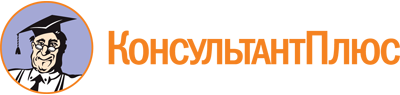 Постановление Правительства ХМАО - Югры от 31.10.2014 N 395-п
(ред. от 28.12.2023)
"О Порядке и размере выплаты компенсации в форме субсидии поставщику или поставщикам социальных услуг, включенным в реестр поставщиков социальных услуг Ханты-Мансийского автономного округа - Югры, но не участвующим в выполнении государственного задания (заказа), при получении у них гражданином социальных услуг, предусмотренных индивидуальной программой предоставления социальных услуг"Документ предоставлен КонсультантПлюс

www.consultant.ru

Дата сохранения: 10.06.2024
 Список изменяющих документов(в ред. постановлений Правительства ХМАО - Югры от 06.11.2015 N 377-п,от 02.06.2017 N 219-п, от 02.03.2018 N 55-п, от 16.11.2018 N 426-п,от 01.02.2019 N 17-п, от 17.05.2019 N 155-п, от 17.04.2020 N 137-п,от 04.03.2022 N 80-п, от 28.12.2023 N 689-п)Список изменяющих документов(в ред. постановлений Правительства ХМАО - Югры от 02.06.2017 N 219-п,от 02.03.2018 N 55-п, от 16.11.2018 N 426-п, от 01.02.2019 N 17-п,от 17.05.2019 N 155-п, от 17.04.2020 N 137-п, от 04.03.2022 N 80-п,от 28.12.2023 N 689-п)